В соответствии с техническим заданием предлагаем знаки квалификационного класса судей, соответствующие требованиям к служебному обмундированию судьи (письмо № СД-АГ/1542 от 21.10.2022 г.)Цена включает все налоги, сборы, пошлины и иные обязательные платежи. Расходы на доставку, услуги по упаковке и таре не включены в стоимость знака, зависят от способа доставки, выбранного заказчиком, и рассчитываются дополнительно.Индивидуальный предприниматель 				Васильева Антонина ПавловнаИсх. 1 от 28.10.2022 г. Коммерческое предложение на изготовлениезнаков квалификационного класса судейИзображениеНаименование товараОписаниеЦена,руб.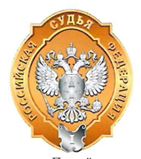 Знак квалификационного класса судей (1 класс)Знаки первого, второго, третьего квалификационного класса представляют собой овальный фигурный картуш из золотистого металла. Картуш имеет по краю рельефный бортик. В центре картуша - рельефное изображение эмблемы Верховного Суда Российской Федерации из серебристого металла, по краю - кайма, отделенная рельефным бортиком. Вверху на кайме надпись рельефными буквами - СУДЬЯ, по сторонам - РОССИЙСКАЯ ФЕДЕРАЦИЯ.Внизу поверх каймы расположен фигурный серебристый картуш с рельефной римской цифрой, соответствующей квалификационному классу: I, II или III.На оборотной стороне знак имеет приспособление для крепления к одежде.Размер знака: 50 мм в высоту и 43 мм в ширину.3100Знак квалификационного класса судей (2 класс)Знаки первого, второго, третьего квалификационного класса представляют собой овальный фигурный картуш из золотистого металла. Картуш имеет по краю рельефный бортик. В центре картуша - рельефное изображение эмблемы Верховного Суда Российской Федерации из серебристого металла, по краю - кайма, отделенная рельефным бортиком. Вверху на кайме надпись рельефными буквами - СУДЬЯ, по сторонам - РОССИЙСКАЯ ФЕДЕРАЦИЯ.Внизу поверх каймы расположен фигурный серебристый картуш с рельефной римской цифрой, соответствующей квалификационному классу: I, II или III.На оборотной стороне знак имеет приспособление для крепления к одежде.Размер знака: 50 мм в высоту и 43 мм в ширину.3100Знак квалификационного класса судей (3 класс)Знаки первого, второго, третьего квалификационного класса представляют собой овальный фигурный картуш из золотистого металла. Картуш имеет по краю рельефный бортик. В центре картуша - рельефное изображение эмблемы Верховного Суда Российской Федерации из серебристого металла, по краю - кайма, отделенная рельефным бортиком. Вверху на кайме надпись рельефными буквами - СУДЬЯ, по сторонам - РОССИЙСКАЯ ФЕДЕРАЦИЯ.Внизу поверх каймы расположен фигурный серебристый картуш с рельефной римской цифрой, соответствующей квалификационному классу: I, II или III.На оборотной стороне знак имеет приспособление для крепления к одежде.Размер знака: 50 мм в высоту и 43 мм в ширину.3100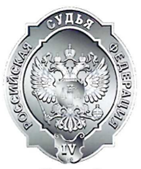 Знак квалификационного класса судей (4 класс)Знаки четвертого, пятого, шестого, седьмого, восьмого и девятого квалификационного представляют собой овальный фигурный картуш из серебристого металла. Картуш имеет по краю рельефный бортик. В центре картуша - рельефное изображение эмблемы Верховного Суда российской Федерации, по краю - кайма, отделенная рельефным бортиком. Вверху на кайме надпись рельефными буквами - СУДЬЯ, по сторонам - РОССИЙСКАЯ ФЕДЕРАЦИЯ.Внизу поверх каймы расположен фигурный картуш с рельефной римской цифрой, соответствующей квалификационному классу: IV - IX.На оборотной стороне знак имеет приспособление для крепления к одежде. Размер знака: 50 мм в высоту и 43 мм в ширину.3100Знак квалификационного класса судей (5 класс)Знаки четвертого, пятого, шестого, седьмого, восьмого и девятого квалификационного представляют собой овальный фигурный картуш из серебристого металла. Картуш имеет по краю рельефный бортик. В центре картуша - рельефное изображение эмблемы Верховного Суда российской Федерации, по краю - кайма, отделенная рельефным бортиком. Вверху на кайме надпись рельефными буквами - СУДЬЯ, по сторонам - РОССИЙСКАЯ ФЕДЕРАЦИЯ.Внизу поверх каймы расположен фигурный картуш с рельефной римской цифрой, соответствующей квалификационному классу: IV - IX.На оборотной стороне знак имеет приспособление для крепления к одежде. Размер знака: 50 мм в высоту и 43 мм в ширину.3100Знак квалификационного класса судей (6 класс)Знаки четвертого, пятого, шестого, седьмого, восьмого и девятого квалификационного представляют собой овальный фигурный картуш из серебристого металла. Картуш имеет по краю рельефный бортик. В центре картуша - рельефное изображение эмблемы Верховного Суда российской Федерации, по краю - кайма, отделенная рельефным бортиком. Вверху на кайме надпись рельефными буквами - СУДЬЯ, по сторонам - РОССИЙСКАЯ ФЕДЕРАЦИЯ.Внизу поверх каймы расположен фигурный картуш с рельефной римской цифрой, соответствующей квалификационному классу: IV - IX.На оборотной стороне знак имеет приспособление для крепления к одежде. Размер знака: 50 мм в высоту и 43 мм в ширину.3100Знак квалификационного класса судей (7 класс)Знаки четвертого, пятого, шестого, седьмого, восьмого и девятого квалификационного представляют собой овальный фигурный картуш из серебристого металла. Картуш имеет по краю рельефный бортик. В центре картуша - рельефное изображение эмблемы Верховного Суда российской Федерации, по краю - кайма, отделенная рельефным бортиком. Вверху на кайме надпись рельефными буквами - СУДЬЯ, по сторонам - РОССИЙСКАЯ ФЕДЕРАЦИЯ.Внизу поверх каймы расположен фигурный картуш с рельефной римской цифрой, соответствующей квалификационному классу: IV - IX.На оборотной стороне знак имеет приспособление для крепления к одежде. Размер знака: 50 мм в высоту и 43 мм в ширину.3100Знак квалификационного класса судей (8 класс)Знаки четвертого, пятого, шестого, седьмого, восьмого и девятого квалификационного представляют собой овальный фигурный картуш из серебристого металла. Картуш имеет по краю рельефный бортик. В центре картуша - рельефное изображение эмблемы Верховного Суда российской Федерации, по краю - кайма, отделенная рельефным бортиком. Вверху на кайме надпись рельефными буквами - СУДЬЯ, по сторонам - РОССИЙСКАЯ ФЕДЕРАЦИЯ.Внизу поверх каймы расположен фигурный картуш с рельефной римской цифрой, соответствующей квалификационному классу: IV - IX.На оборотной стороне знак имеет приспособление для крепления к одежде. Размер знака: 50 мм в высоту и 43 мм в ширину.3100Знак квалификационного класса судей (9 класс)Знаки четвертого, пятого, шестого, седьмого, восьмого и девятого квалификационного представляют собой овальный фигурный картуш из серебристого металла. Картуш имеет по краю рельефный бортик. В центре картуша - рельефное изображение эмблемы Верховного Суда российской Федерации, по краю - кайма, отделенная рельефным бортиком. Вверху на кайме надпись рельефными буквами - СУДЬЯ, по сторонам - РОССИЙСКАЯ ФЕДЕРАЦИЯ.Внизу поверх каймы расположен фигурный картуш с рельефной римской цифрой, соответствующей квалификационному классу: IV - IX.На оборотной стороне знак имеет приспособление для крепления к одежде. Размер знака: 50 мм в высоту и 43 мм в ширину.3100